Bethany Center iPad Use SurveyPlease take a moment to fill out this short survey before checking out your iPad. Thank you!Date: _________________________     Unit # ________________How are you feeling today? (1: Very depressed ; 5: Very happy) Please circle one: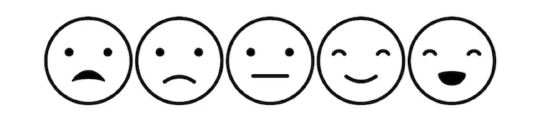                    1                      2                       3                    4                      5What would you like to use the iPad for? (Please check all that apply)Games and puzzlesTalking with family or friendsTalking with a health providerUsing the internetOther __________________________________How often do you feel that you lack companionship? (Please circle one):Hardly Ever                                 Some of the Time                                 OftenHow often do you feel left out? (Please circle one):Hardly Ever                                 Some of the Time                                 OftenHow often do you feel isolated from others? (Please circle one):Hardly Ever                                 Some of the Time                                 OftenDo you expect the iPad will change your mood? (Please circle one):          Yes    /     No 